                                        CUSTOMIZE YOUR DOG’S VACATION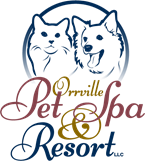                     Client’s Name: ____________________________________                    Pet’s Name: _________________________________________ TLC $7.50 - A 10-minute one-on-one play session with a member of our staff. This activity includes an additional potty walk. ___ Potty walk $3.50 - Add an additional potty walk to give your dog the extra break they may need. This option is strictly a potty walk with no additional playtime.___ Family Outing $9.50 - Let your dog’s enjoy a supervised playtime for 15-minutes with a member of our staff. This activity includes an additional potty walk. (FOR FAMILIES WITH MULTIPLE DOGS ONLY)___ Nature Trail $21.00 - Let your dog experience a 15-minute refreshing outside walk to explore our tree-lined terrain comprised of a private nature trail and rippling creek. (Dogs must be on a monthly flea and tick protection). ___ Tuck – In Package $7.00 – This package is for right before bedtime. It entails a 5- minute potty walk, a bedtime snack, a belly rub, and tuck in. This package helps your dog feel right at home before bedtime.___ VIP Package $11.00 - This package contains a TLC (with additional potty walk), a gourmet cookie, and a spirit or seasonal bandana.___ Doggy Daycare – Let your dog play all day with the other daycare “kids,” supervised and unleashed. Dogs also have toys and games available to keep them active. To be eligible, all dogs must be approved for daycare & spayed or neutered. (Dogs must also be on a monthly flea and tick protection).____ Full day $23.00	    ____ Half Day (5 hours or less) $16.00 